ENTRY FORM          Horse Name: ___________________________________  Height: ________  Sex: ______   Age: ______ Color: _________           Rider Name: __________________________________________________________  Age:__________          Rider Address: _____________________________  City: __________________  State: _________  Zip Code: __________           Phone Number: ____________________________________  Email: _________________________________________       
~~~~~~~~~~~~~~~~~~~~~~~~~~~~~~~~~~~~~~~~~~~~~~~~~~~~~~~~~~~~~~~~~~~~~~~~~~~~~~~~~~~~~~~~~~~~~~~~~~~~~~~~~~~~~~~~~~~~~~~~~~~~~~           Trainer Name: _____________________________________________________________           Trainer Address: _____________________________  City: __________________  State: _________  Zip Code: __________           Phone Number: ____________________________________  Email: _________________________________________~~~~~~~~~~~~~~~~~~~~~~~~~~~~~~~~~~~~~~~~~~~~~~~~~~~~~~~~~~~~~~~~~~~~~~~~~~~~~~~~~~~~~~~~~~~~~~~~~~~~~~~~~~~~~~~~~~~~~~~~~~~~~~Classes Entered (Please Circle):1  2  3  4  5  6  7  8  9  10  11  12  13  14  15  16  17  18  19  20  21  22  23  24  25  26  27  28  29  30  31  32  33  34  35  36  37  38  39  40  41  42  43                 Number of classes: _______ x Pre Entry Fee $7.50 = $ ___________                      Show Fee  $7.00                Number of classes: ______ x Entry Fee $10.00 = $ _____________                           Total:  $_______________         ~~~~~~~~~~~~~~~~~~~~~~~~~~~~~~~~~~~~~~~~~~~~~~~~~~~~~~~~~~~~~~~~~~~~~~~~~~~~~~~~~~~~~~~~~~~~~~~~~~~~~~~~~~~~~~~~~~~~~~~~~~~~~~Entry Agreement, Release and Assumption of RiskProof of Coggins required. I agree that all entries are made at my own risk and further agree to indemnify and hold harmless Nick of Time Equine, Riverbank Farm and its agents, representatives and employees from any and all liabilities arising out of my participation as an exhibitor or the participation of any person riding, exhibiting or arising our of any vehicle or animal which I may send to this show. Upon entering the premises of Nick of Time Equine and Riverbank Farm, I assume all responsibility for any injury and/or damage done by any vehicle or animal which I may send to this show. My signature below indicates that I have read and understood, accept and freely sign this agreement which shall take effect as a sealed instrument. ____________________________________________                   ________________________________________                                        Print Name                                                       Signed (parent or legal guardian if under 18)____________________________________________                   __________________________________________ Trainer Signature                                                                                  Date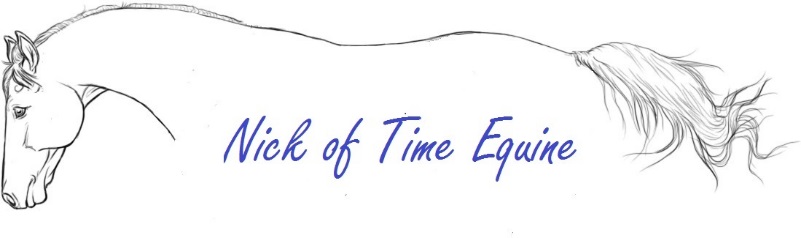  Date of Coggins                      Proof of Rabies             Total Paid  $                    Check or Cash     